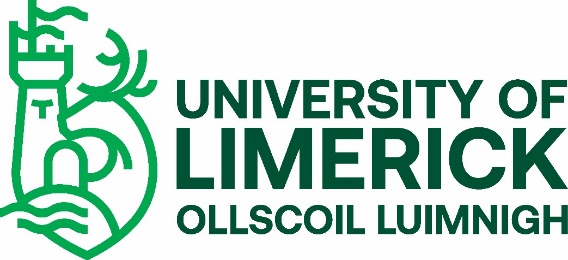 Guidelines for Completing Vetting Invitation Form (NVB 1)Under Sec 26(b) of the National Vetting Bureau (Children and Vulnerable Persons) Acts 2012 to 2016, it is an offence to make a false statement for the purpose of obtaining a vetting disclosure.    If Yes, Police Clearance Certificate(s) will need to be provided. Please check UL Student Vetting website for more details.I have provided documentation to validate my identify as required and I consent to the making of this application and to the disclosure of information by the National Vetting Bureau to the Liaison Person pursuant to Section 13(4)(e) National Vetting Bureau (Children and Vulnerable Persons) Acts 2012 to 2016. Must tick box to agree        (not typed)REMINDER: The National Vetting Bureau will send you an email (evetting.donotreply@garda.ie) with a link to the full ONLINE Vetting Application form, which must be submitted as soon as possible or will expire.Please read the following guidelines before completing this form.The form must be completed in full in BLOCK CAPITALS using a black ball point pen. Writing must be clear and legible.All applicants are required to provide documents to validate their identity (Photo ID Form).If you are under 18 years of age, a completed Parent\Guardian Consent Form (NVB 3) will be required. If you are under 18 years of age, please note that the electronic correspondence will issue to your parent/guardian. In this case, you must provide your parent/guardian’s email address on the NVB 1 form.Notes on filling in the NVB 1 form:
Student Ref
Please fill in your UL Programme Code (e.g. LM094); Programme Name (e.g. MSc Physio) and your Student ID Number in the boxes in the top-right corner of this form. Personal InformationInsert details for each field, allowing one character/digit per box.The email address you enter will be the one to which the link to the full online vetting application form will be sent by the National Vetting Bureau after this Vetting Invitation has been processed initially by UL. You must fill out the full online application form that is sent to you by the National Vetting Bureau immediately as it will expire after a month.Current address means the full address at which you are now living, including the Eircode/Postcode. Northern Ireland addresses must include the full 6-digit postcode or the application will not be processed.If you have lived outside of Ireland for more than 6 consecutive months since reaching the age of 16 years, tick Yes and list the countries in the Countries box and the duration of time in the Duration box; otherwise, tick No. If yes, please note that you will be required to supply a Police Clearance Certificate from that/those countries. More details regarding Police Clearance Certificates can be found on the UL Student Vetting website.Declaration of ApplicationYou must confirm your understanding and acceptance of the two statements by signing and dating the application form at Section 2 and ticking the box provided.

Submission of FormDetails on how to submit this form can be found on the UL Student Vetting website in the Student Vetting Information Cover Letter that applies to you. More information on the UL student vetting process can be found at: https://www.ul.ie/provost/functions-processes/student-vettingRETURN THIS FORM AS DIRECTED ON THE RESPECTIVE STUDENT VETTING INFORMATION COVER LETTERStudent Ref: Student to fill in:Student Ref: Student to fill in:Student Ref: Student to fill in:Student Ref: Student to fill in:Student Ref: Student to fill in:Student Ref: Student to fill in:Student Ref: Student to fill in:Student Ref: Student to fill in:Student Ref: Student to fill in:RETURN THIS FORM AS DIRECTED ON THE RESPECTIVE STUDENT VETTING INFORMATION COVER LETTERProgramme Code/Course:Programme Code/Course:Programme Code/Course:Programme Code/Course:Programme Code/Course:Programme Code/Course:Programme Code/Course:Programme Code/Course:Programme Code/Course:RETURN THIS FORM AS DIRECTED ON THE RESPECTIVE STUDENT VETTING INFORMATION COVER LETTERRETURN THIS FORM AS DIRECTED ON THE RESPECTIVE STUDENT VETTING INFORMATION COVER LETTERStudent ID Number:Student ID Number:Student ID Number:Student ID Number:Student ID Number:Student ID Number:Student ID Number:Student ID Number:Student ID Number:RETURN THIS FORM AS DIRECTED ON THE RESPECTIVE STUDENT VETTING INFORMATION COVER LETTERVetting Invitation (NVB 1)Forename(s):Middle name:Surname:Date of birth:DD/MM/YYYYYYEmail address:Contact tel. no.:Role being vetted for: STUDENT PLLACEMEENTCurrent address:Line 1:Line 2:Line 3:Line 4:Line 5:Eircode/Postcode:Have you lived outside of Ireland 
in excess of 6 month period since over the age
of 16 years?Have you lived outside of Ireland 
in excess of 6 month period since over the age
of 16 years?Have you lived outside of Ireland 
in excess of 6 month period since over the age
of 16 years?Have you lived outside of Ireland 
in excess of 6 month period since over the age
of 16 years?Have you lived outside of Ireland 
in excess of 6 month period since over the age
of 16 years?Have you lived outside of Ireland 
in excess of 6 month period since over the age
of 16 years?Have you lived outside of Ireland 
in excess of 6 month period since over the age
of 16 years?Have you lived outside of Ireland 
in excess of 6 month period since over the age
of 16 years?YESYESYESNONOCountries:Countries:Countries:Countries:Duration:Duration:Duration:Duration:Name of organisationUniversity of LimerickApplicant’sSignature:    Date:DD/MM/YYYY